Приложение №6.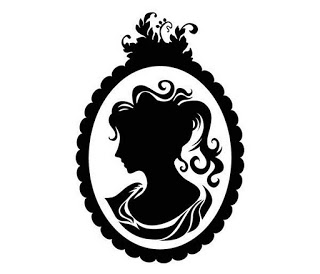 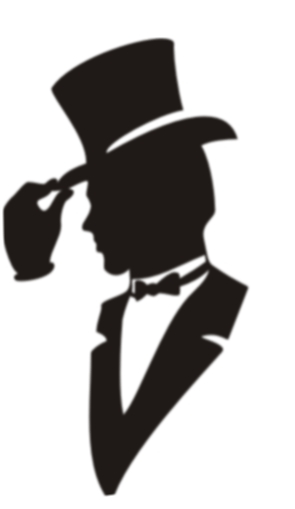 